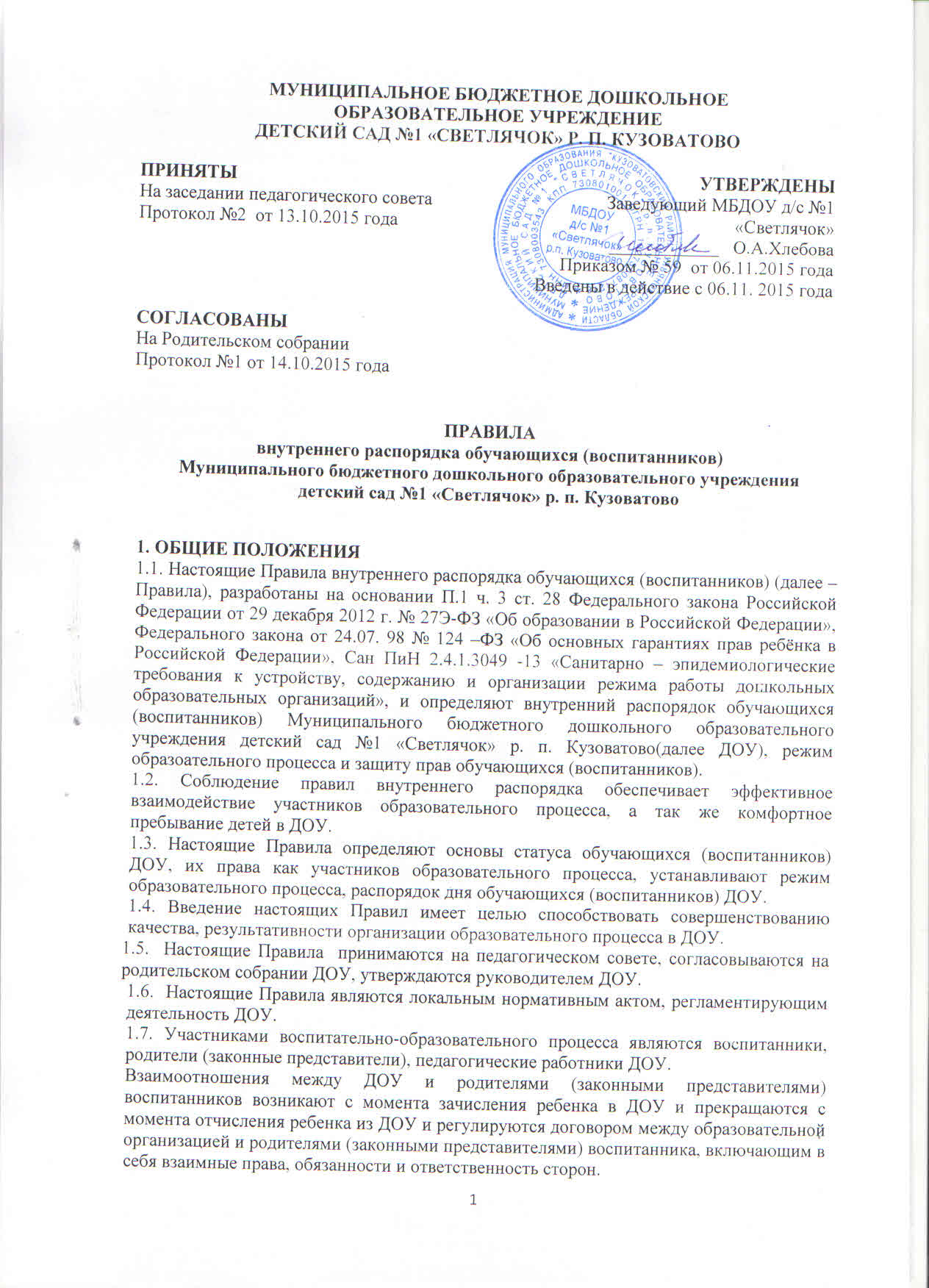 1.8. Родители (законные представители) несовершеннолетних обучающихся имеют преимущественное право на обучение и воспитание детей перед всеми другими лицами. Они обязаны заложить основы физического, нравственного и интеллектуального развития личности ребенка.1.9. Настоящие Правила внутреннего распорядка являются обязательными для исполнения всеми участниками воспитательно-образовательного процесса. При приеме воспитанника администрация ДОУ обязана ознакомить родителей (законных представителей) воспитанников с настоящими Правилами.2. ПОРЯДОК ПРИХОДА И УХОДА ВОСПИТАННИКОВ2.1.   Режим работы ДОУ  и длительность пребывания в нем детей определяется Уставом учреждения:• 5 дневная рабочая неделя;• выходные дни – суббота, воскресенье, праздничные дни;• максимальная длительность пребывания детей в ДОУ – 10,5 часов;• ежедневный график работы ДОУ: с 07.30 до 18.00- о предстоящем коротком рабочем дне  родителей(законных представителей) заранее оповещает администрация ДОУ.2.2. Ежедневный утренний прием детей проводят воспитатели групп, которые опрашивают родителей (законных представителей) о состоянии здоровья детей.Прием детей в ДОУ осуществляется с 07.30 ч. До 08.00ч.Родители (законные представители) должны знать о том, что своевременный приход в ДОУ – необходимое условие качественной и правильной организации воспитательно- образовательного процесса.Родители (законные представители) должны помнить, что в соответствии с СанПиНом  по истечении времени завтрака, оставшаяся пища должна быть ликвидирована.2.3. Педагоги проводят беседы и консультации для родителей (законных представителей) о воспитаннике, утром до 08.00 и вечером после 16.00. В другое время отвлекать педагога  от воспитательно-образовательного процесса категорически запрещается.2.4. К педагогам группы необходимо обращаться на «Вы», по имени и отчеству, независимо от возраста, спокойным тоном. Спорные и конфликтные ситуации нужно разрешать только в отсутствии детей.2.5. Родители (законные представители) обязаны забрать ребенка до 18.00ч. В случае неожиданной задержки, родитель (законный представитель) должен незамедлительно связаться с воспитателем группы. Если родители (законные представители) не предупредили воспитателя и не забрали ребенка после 18.00 ч, воспитатель оставляет за собой право передать ребёнка  дежурному сторожу ДОУ , поставив в известность родителей (законных представителей) о местонахождении ребёнка.3. БЕЗОПАСНОСТЬ3.1. Родители (законные представители) должны лично передавать воспитанников воспитателю группы. Во время прихода – ухода из ДОУ, родители (законные представители) обязаны заполнить журнал «Прибытия в ДОУ». Нельзя забирать детей из ДОУ, не поставив в известность воспитателя группы, а также поручать это детям, подросткам в возрасте до 18 лет, лицам в нетрезвом состоянии, наркотическом опьянении.3.2.  Если родители (законные представители) ребенка не могут лично забрать ребенка из ДОУ, то требуется заранее оповестить об этом администрацию детского сада и сообщить, кто будет забирать ребенка из числа тех лиц, на которых предоставлены личные заявления родителей (законных представителей).3.3. Категорически запрещен приход ребенка дошкольного возраста в ДОУ и его уход без сопровождения родителя (законного представителя).3.4. Чтобы избежать случаев травматизма, родителям необходимо проверять содержимое карманов в одежде ребенка на наличие опасных предметов. Категорически запрещается приносить в ДОУ острые, режущие, стеклянные предметы, а также мелкие предметы (бусинки, пуговицы и т. п.), таблетки и другие лекарственные средства.3.5. Воспитанникам запрещается приносить в детский сад жевательную резинку и другие продукты питания (конфеты, печенье, чипсы, сухарики, напитки и др.)3.6. Не рекомендуется надевать воспитаннику золотые и серебряные украшения, давать с собой дорогостоящие игрушки, мобильные телефоны, а также игрушки, имитирующие оружие. За золотые и серебряные вещи, а также за дорогостоящие предметы администрация ДОУ, педагоги и прочие сотрудники ДОУ  ответственности не несут.3.7. Запрещается оставлять велосипеды, самокаты, коляски и санки в помещении детского сада. Администрация ДОУ не несёт ответственность за оставленные без присмотра вышеперечисленные вещи.  3.8.  Посторонним лицам запрещено находиться в помещениях детского сада и на территории  без разрешения заведующего ДОУ. 3.9.  Запрещается въезд на территорию ДОУ на своем личном автомобиле.  3.10.  В помещении и на территории ДОУ категорически запрещено курение. 4. ЗДОРОВЬЕ РЕБЕНКА4.1.  Организацию оказания первичной медико-санитарной помощи воспитанникам ДОУ осуществляет медицинская сестра ГУЗ Кузоватовская  районная  больница.4.2.  ДОУ, при реализации ООП создает условия для охраны здоровья воспитанников, в том числе обеспечивает:-   текущий контроль за состоянием здоровья воспитанников;-      проведение санитарно-гигиенических, профилактических и оздоровительных мероприятий, обучение и воспитание в сфере охраны здоровья воспитанников ДОУ;-       соблюдение государственных санитарно-эпидемиологических правил и нормативов;-       расследование и учет несчастных случаев с воспитанниками во время пребывания в ДОУ, в порядке, установленном федеральным органом исполнительной власти, осуществляющим функции по выработке государственной политики и нормативно-правовому регулированию в сфере образования, по согласованию с федеральным органом исполнительной власти, осуществляющим функции по выработке государственной политики и нормативно-правовому регулированию в сфере здравоохранения.4.3. Прием ребенка в ДОУ проводится на основании справки о состоянии здоровья ребенка, которую необходимо предоставлять воспитателю.4.4. Воспитатель осуществляет контроль приема детей. Больные дети или дети с подозрением на заболевание в ДОУ не принимаются.4.5. Воспитатель имеет право не принять ребенка и потребовать его осмотр медицинским работником. Заболевших в течение дня детей изолируют от здоровых детей (временно размещают в медицинском кабинете под присмотром взрослого сотрудника) до прихода родителей или направляют в лечебное учреждение.4.6. О невозможности прихода ребенка по болезни или другой уважительной причине необходимо сообщить в ДОУ по телефону 2-17-98  или по мобильному телефону воспитателю группы. Ребенок, не посещающий ДОУ более 5 дней (за исключением выходных и праздничных дней), должен иметь справку от врача, при возвращении после более длительного отсутствия предоставляется справка о состоянии здоровья ребенка и контактах за последний 21 день. В случае отсутствия ребенка в ДОУ по каким-либо обстоятельствам, необходимо написать заявление на имя заведующего ДОУ о сохранении места за ребенком с указанием периода отсутствия ребенка и причины.4.7. Если ребенок заболел во время пребывания в ДОУ, то воспитатель незамедлительно обязан связаться с родителями (законными представителями). Поэтому родители (законные представители) обязаны своевременно сообщать воспитателям о любых изменениях контактных данных( изменении номера телефона, места жительства и места работы).4.8. Если у ребенка есть аллергия или другие особенности здоровья и развития, то родитель (законный представитель) должен поставить в известность воспитателя, с обязательным предоставлением справки от педиатра или врача-аллерголога.4.9. Родители (законные представители) и педагоги ДОУ обязаны доводить до сознания воспитанников то, что в группе детям не разрешается обижать друг друга, не разрешается «давать сдачи», брать без разрешения личные вещи, в том числе и принесенные из дома игрушки других детей; портить и ломать результаты труда других детей. Это требование продиктовано соображениями безопасности каждого ребенка.4.10. Родители (законные представители) должны заботиться о здоровье своих детей:• вести здоровый образ жизни и быть личным примером для своего ребёнка;• заботиться о безопасности ребёнка во время каникул, отдыха и т.д.4.11. Меню в ДОУ составляется в соответствии с СанПиН  Родитель знакомится с меню на информационном стенде в групповой комнате .4.12. Профилактические прививки проводятся в соответствии с национальным календарем профилактических прививок, профилактические прививки проводятся только с письменного согласия родителей (законных представителей).5. ВНЕШНИЙ ВИД И ОДЕЖДА ВОСПИТАННИКА5.1. Воспитанника необходимо приводить в ДОУ в опрятном виде, в чистой, застегнутой на все пуговицы одежде и удобной, соответствующей сезону обуви, без посторонних запахов (духи, табак и т.д.). Родители должны следить за исправностью застежек (молний).5.2. Воспитанник должен иметь умытое лицо, чистые нос, уши, руки и ноги; подстриженные ногти; подстриженные и тщательно расчесанные, аккуратно заплетенные волосы; чистое нижнее белье (в целях личной гигиены мальчиков и девочек необходима ежедневная смена нательного нижнего белья).5.3. Если внешний вид и одежда воспитанника неопрятна, воспитатель вправе сделать замечание родителю (законному представителю) и потребовать надлежащего ухода за ребенком.5.4. Для создания комфортных условий пребывания ребенка в ДОУ родитель (законный представитель) обязан обеспечить следующее:• Сменная обувь: туфли (или сандалии) с каблучком и жестким задником на светлой подошве строго по размеру ноги (это обязательно для правильного формирования стопы, чтобы ножка малыша все время четко фиксировалась и не «западала» на стороны, т.к. формирование стопы заканчивается к 7-8 годам). Основное требование – удобство для ребенка в процессе самообслуживания: наличие застежек-липучек или резинок на подъеме стопы.• Не менее двух комплектов сменного белья: мальчикам – шорты, брючки, трусики, майки, рубашки, колготки; девочкам – колготки, майки, трусики, платьице или юбочка с кофточкой. В теплое время – носки, гольфы.• Комплект сменного белья для сна (пижама)• Два пакета для хранения чистого и использованного белья.• Чешки для музыкальных занятий (строго по размеру ноги).• Для занятия физкультурой в зале необходима специальная физкультурная форма: футболка, шорты из несинтетических, дышащих материалов; х/б носочки и чешки (строго по размеру ноги). С целью  развития эстетического вкуса детей и формирования командного состава  футболка должна быть белого цвета, шорты – черные, на открытые мероприятия необходимо иметь белые носки. • Индивидуальная расческа для поддержания опрятного вида в течение дня.• Головной убор (в теплый период года).• Носовой платок или бумажные салфетки (необходимы ребенку, как в помещении, так и на прогулке). На одежде должны располагаться удобные карманы для их хранения.5.5. Родители (законные представители) должны ежедневно проверять содержимое пакетов для хранения чистого и использованного белья, а также еженедельно менять комплект спортивной одежды, так как ребенок в процессе активной двигательной деятельности потеет. Стирать чешки. 5.6. Родители (законные представители) должны промаркировать вещи ребёнка (инициалы) во избежание потери или случайного обмена с другим ребенком. Одежда хранится в индивидуальном шкафчике воспитанника в раздевальной комнате. За утерю не промаркированной одежды и обуви администрация ДОУ ответственности не несет.5.7. Зимой и в мокрую погоду рекомендуется, чтобы у ребенка была запасная одежда (варежки, колготки, штаны и т.д.) для смены в отдельном мешочке.5.8. Перед тем как вести ребенка в детский сад родителям (законным представителям) необходимо проверить, соответствует ли его одежда времени года и температуре воздуха. Проследить, чтобы одежда ребенка не была слишком велика или наоборот,  не сковывала его движений. В правильно подобранной одежде ребенок свободно двигается и меньше утомляется. Завязки и застежки должны быть расположены так, чтобы ребенок мог самостоятельно себя обслужить. Обувь должна быть легкой, теплой, точно соответствовать ноге ребенка, легко сниматься и надеваться. Нежелательно ношение вместо рукавиц перчаток.6. ИГРА И ПРЕБЫВАНИЕ ВОСПИТАННИКОВ НА СВЕЖЕМ ВОЗДУХЕ6.1. Воспитатели всех возрастных групп организуют прогулку воспитанников в соответствии с требованиями СанПиН . Продолжительность прогулки детей составляет не менее 2 часов. Прогулки организуют 2 раза в день: в первую половину – до обеда и во вторую половину дня – после дневного сна или перед уходом детей домой. При температуре воздуха ниже минус 15оС и скорости ветра более 7м/с продолжительность прогулки сокращается. Прогулка не проводится при температуре воздуха ниже минус 15С и скорости ветра более 15 м/с для детей до 4 лет, а для детей 5-7 лет при температуре воздуха минус 20С и скорости ветра более 15 м/с, в иных случаях родители (законные представители) не имеют права требовать от воспитателей и администрации детского сада отмены данного режимного момента.6.2. Администрация ДОУ оставляет за собой право отказать родителям (законным представителям) в просьбе оставлять воспитанников во время прогулки в групповой комнате, так как, в соответствии с требованиями СанПиН  все помещения ежедневно и неоднократно проветриваются в отсутствии детей, кварцуются.  Данные виды обработки проводятся строго в отсутствие детей. 6.3. Использование личных велосипедов, самокатов и роликовых коньков в детском саду (без согласия воспитателя  по физкультуре или воспитателя) запрещено в целях обеспечения безопасности других детей.6.4. Воспитанник может принести в детский сад личную игрушку, если она чистая и не содержит мелких опасных деталей и соответствует требованиям СанПиН . Родитель (законный представитель), разрешая своему ребенку принести личную игрушку в детский сад, соглашается с мыслью, что «я и мой ребенок не расстроимся, если с ней будут играть другие дети или она испортится». За сохранность принесенной из дома игрушки, воспитатель и детский сад ответственности не несут. Запрещено приносить игровое оружие.6.5. Если выясняется, что ребенок забрал домой игрушку из детского сада (в том числе и игрушку или личную вещь другого ребенка), то родители (законные представители) обязаны незамедлительно вернуть ее, разъяснив малышу, почему это запрещено.6.6. Родителям (законным представителям), желающим отметить день рождения ребенка в ДОУ, следует побеседовать с воспитателями группы о традиции проведения этого праздника и ознакомиться со списком разрешённых продуктов для угощения детей. Категорически запрещено угощать детей в ДОУ кремовыми изделиями, жвачками, конфетами на палочке, лимонадом. 7.     ПРАВА ВОСПИТАННИКОВ ДОУ7.1.  В ДОУ реализуется право воспитанников на образование, гарантированное государством. Дошкольное образование направлено на формирование общей культуры, развитие физических, интеллектуальных, нравственных, эстетических и личностных качеств, формирование предпосылок учебной деятельности, сохранение и укрепление здоровья детей дошкольного возраста.7.2.  Основная образовательная программа дошкольного образования направлена на разностороннее развитие детей дошкольного возраста с учетом их возрастных и индивидуальных особенностей, в том числе достижение детьми дошкольного возраста уровня развития, необходимого и достаточного для успешного освоения ими образовательных программ начального общего образования, на основе индивидуального подхода к детям дошкольного возраста и специфичных для детей дошкольного возраста видов деятельности. Освоение  ООП дошкольного образования не сопровождается проведением промежуточных аттестаций и итоговой аттестации  воспитанников.7.3.  Воспитанники  ДОУ  имеют право на развитие своих творческих способностей и интересов,  участие в конкурсах, выставках, смотрах, физкультурных мероприятиях и других массовых мероприятиях.7.4.  В целях материальной поддержки воспитания и обучения детей, посещающих  ДОУ, родителям (законным представителям) выплачивается компенсация в размере, устанавливаемом нормативными правовыми актами субъектов Российской Федерации, но не менее двадцати процентов среднего размера родительской платы за присмотр и уход за детьми в государственных и муниципальных образовательных организациях, находящихся на территории соответствующего субъекта Российской Федерации, на первого ребенка не менее 20%, не менее пятидесяти процентов размера такой платы на второго ребенка, не менее семидесяти процентов размера такой платы на третьего ребенка и последующих детей.  Родительская плата взимается на основании Федерального закона «Об образовании в Российской Федерации» от 29.12.2012 года № 273-ФЗ и Постановления Учредителя ДОУ и  направляется на оплату продуктов питания и организацию питания детей.7.5.  Воспитанники ДОУ имеют право на уважение человеческого достоинства, защиту от всех форм физического и психического насилия, оскорбления личности, охрану жизни и здоровья: - оказание первичной медико-санитарной помощи в порядке, установленном законодательством в сфере охраны здоровья;-    организацию питания;- определение оптимальной образовательной нагрузки режима  образовательной деятельности;-    пропаганду и обучение навыкам здорового образа жизни, требованиям охраны труда;- организацию и создание условий для профилактики заболеваний и оздоровления воспитанников, для занятия ими физической культурой и спортом;-    обеспечение безопасности воспитанников во время пребывания в ДОУ;-    профилактику несчастных случаев с воспитанниками во время пребывания в ДОУ;-    проведение санитарно-противоэпидемических и профилактических мероприятий.8.      ПООЩРЕНИЯ И ДИСЦИПЛИНАРНОЕ ВОЗДЕЙСТВИЕ8.1.   Меры дисциплинарного взыскания не применяются к воспитанникам ДОУ.8.2.  Дисциплина в ДОУ, поддерживается на основе уважения человеческого достоинства воспитанников, педагогических работников. Применение физического и (или) психического насилия по отношению к воспитанникам ДОУ не допускается.8.3.  Поощрения воспитанников ДОУ проводят по итогам конкурсов, соревнований и других мероприятий в виде вручения грамот, благодарственных писем, сертификатов, сладких призов и подарков.9. СОТРУДНИЧЕСТВО9.1. Педагоги, администрация ДОУ обязаны тесно сотрудничать с родителями (законными представителями) воспитанников для создания условий для успешной адаптации ребенка и обеспечения безопасной среды для его развития.9.2. Родитель (законный представитель) должен получать педагогическую поддержку воспитателей, администрации во всех вопросах, касающихся воспитания ребенка.9.3. Каждый родитель (законный представитель) имеет право принимать активное участие в воспитательно-образовательном процессе ДОУ:- вносить предложения по работе с воспитанниками;-  быть избранным путем голосования в Родительский комитет ДОУ;-   в праздниках и развлечениях, родительских собраниях; -   сопровождать детей на прогулках, экскурсиях за пределами детского сада;-  пополнять  развивающую среду детского сада (игрушки и книги, развивающие материалы и др.).9.4. Родители (законные представители) воспитанника обязаны соблюдать и выполнять условия настоящих правил, договора между ДОУ и родителями (законными представителями) воспитанника, Устав ДОУ. 9.5.  Плата за содержание ребенка в ДОУ производиться до 10 числа следующего месяца согласно календарному графику работы образовательной организации и табелю учёта посещаемости детей за предыдущий месяц. 9.6.. Если у родителя (законного представителя) возникли вопросы по организации воспитательно-образовательного процесса, пребыванию ребенка в группе, следует: обсудить их с воспитателями группы; если это не помогло решению проблемы, необходимо обратиться к заведующей детским садом , по телефону 2-17-98 или в приемные часы : понедельник 08.00-10.00 , четверг 14.00 – 16.0010. ЗАКЛЮЧИТЕЛЬНЫЕ ПОЛОЖЕНИЯ10.1. Для отчисления ребенка из ДОУ необходимо:• За 2 недели до ухода ребенка из ДОУ родитель (законный представитель) должен написать на имя заведующего заявление по установленной форме, где уточняется дата выбывания ребенка.• Родители (законные представители) воспитанников, уходящих в школу, должны заблаговременно позаботиться об оплате за пребывание ребёнка в ДОУ (предоплата).10.2. Порядок внесения изменений и дополнений:Изменения и дополнения в правила внутреннего распорядка вносятся по предложению родителей (законных представителей), членов Родительского комитета, Общего собрания работников образовательного учреждения  и администрации ДОУ.10.3. Настоящие Правила действуют постоянно и пересматриваются в соответствии с изменениями в законодательстве РФ.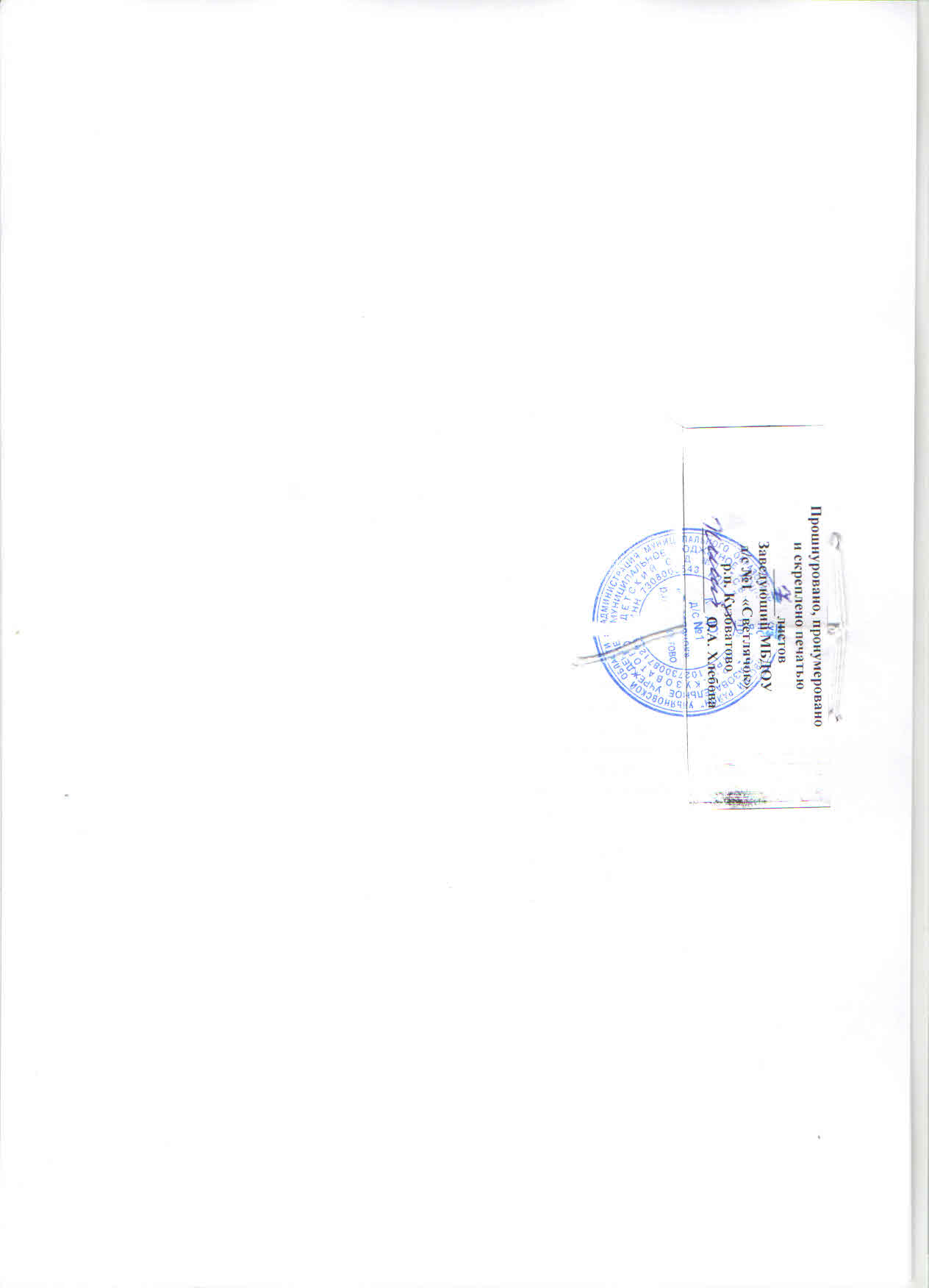 